                                    Verslag vergadering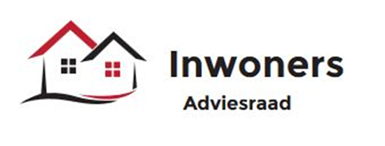 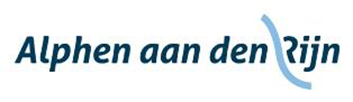 Opening en vaststellen agendaDe voorzitter opent de vergadering en heet met name Hub Orbons welkom. Hub is als kandidaat-lid aanwezig en stelt zichzelf voor.De agenda wordt wat betreft de volgorde van behandeling aangepast.Tot slot wordt opgemerkt dat bij de uitnodiging voor deze vergadering de naam van Seloua ontbreekt.Evaluatie adviesraad De evaluatie wordt uitgebreid doorgesproken en van opmerkingen voorzien. Met de CAR is afgesproken dat beide raden hun evaluatie tijdens het voorzittersoverleg op 6 februari ter informatie uitwisselen.Léon geeft als reactie op de evaluatie van de IAR aan dat hij graag een iets concreter, meer SMART-geformuleerde evaluatie zou ontvangen met bijvoorbeeld een opsomming van het aantal gegeven adviezen, hoe vaak de stukken te laat werden aangeleverd of hoe vaak de termijn te kort was.Vanuit de IAR wordt aangegeven dat dit niet op die manier is gedocumenteerd. De in de evaluatie genoemde voorbeelden kunnen wel verder uitgewerkt worden. Voorgesteld wordt met voetnoten hier en daar een concrete toelichting te geven.Het onderscheid tussen de beide adviesraden:In de praktijk blijkt dat er meer overlap is in de wijze waarop de problemen worden benaderd dan aanvankelijk werd gedacht. Dit heeft mogelijk te maken met de aard van de zaken waarop advies wordt gevraagd. Een groot deel van de adviezen had te maken met de aanbesteding en was vooral gericht op voorzieningen. Daarbij is het lastiger onderscheid te maken tussen de beide invalshoeken. Op dit punt zullen voorbeelden worden toegevoegd waaruit de noodzaak van twee adviesraden naar voren komt. Daarbij wordt ook de optie aangegeven dat in het voorzittersoverleg al een keuze kan worden gemaakt of het iets is voor de CAR of voor de IAR. Dit kan echter alleen als de stukken op tijd komen.Deskundigheid adviesraden: Op verzoek van Marièlle wordt hier toegevoegd dat van de deelnemers een brede sociale belangstelling wordt verwacht.Netwerken en achterban en binding met de samenleving, aansluiting overlegstructurenLéon geeft aan dat hij hier graag zou horen bij welke overlegstructuren men is aangesloten, of bij welke men zou willen aansluiten en welke meerwaarde dat oplevert. Vanuit de IAR wordt aangegeven dat dit slechts een lange opsomming zou opleveren. Opgemerkt wordt dat de IAR helaas niet altijd wordt uitgenodigd voor informatiebijeenkomsten voor bewoners.WerkgroepenAnnette geeft een toelichting op het antwoord en voegt eraan toe dat het alleen maar mogelijk is mensen van buiten in een werkgroep te betrekken als de vragen op tijd binnenkomen.Advisering: Op dit punt zou het goed zijn als de gemeente zou aangeven in welke mate de nagestreefde verandering ook echt zijn gerealiseerd. Ook wordt opgemerkt dat de oorspronkelijke tekst tijdgebonden is en voor een deel achterhaald.Afgesproken wordt dat Annette het stuk aanpast met de in deze vergadering gemaakte opmerkingen.Conceptadvies uitvoeringsplan Maatschappelijke Zorg De zorg wordt uitgesproken dat het hier uitsluitend om het raamwerk voor de plannen gaat, terwijl de IAR ook nadrukkelijk bij de invulling betrokken wil blijven. De formulering ‘…op de hoogte worden gehouden…’ wordt in die zin aangepast en eventueel vetgedrukt om het belang nogmaals te onderstrepen. Afgesproken wordt dat Jan dit aanpast en vervolgens de brief naar Léon stuurt. Léon zorgt ervoor dat het logo van de IAR en de handtekening van Annette worden toegevoegd.										Actie Jan en LéonAdvisering Klijnsmagelden/armoedebeleidInhoudelijk zijn er weinig opmerkingen. Wel is er kritiek op het late moment waarop de stukken zijn binnengekomen. Deze zouden al sinds eind oktober beschikbaar zijn. Ook zou de IAR graag zien dat de gemeente actiever zou communiceren over het bestaan van diverse regelingen. De oprichting van de Stichting Leergeld wordt toegejuicht. In dezen wordt gewezen op het bestaan van Het Leerplein, waarbij men zich afvraagt of daarin mogelijk overlap plaatsvindt. Dit leidt tot de vraag of er een sociale kaart is voor ambtenaren met regelingen en fondsen die niet van de gemeente zijn.Annette maakt, los van het advies, een mail over het bovenstaande, de communicatie, het laat ontvangen van de stukken. Nadat iedereen daarnaar heeft gekeken, wordt de mail naar mevrouw Janson en de wethouder gestuurd.			Actie AnnetteVerslag 13 december 2017Mariëlle moet zijn Marièlle. Met deze wijziging wordt het verslag goedgekeurd.Naar aanleiding van:Pagina 2: Het actiepunt m.b.t. eventueel ongevraagd advies inzake de druk op maatjes en cliëntondersteuners wordt deze week opgepakt.	Actie Els, Mariëlle en SelouaIn dit kader laat Els weten dat het probleem dat zij ter sprake heeft gebracht is opgelost.Pagina 3: Léon laat weten dat over het punt van de zorgval ook artikel 40-vragen zijn binnengekomen. Inge van der Heiden zal hierop reageren en een afschrift daarvan naar beide raden sturen. Met betrekking tot de IZO heeft Léon navraag gedaan bij Joyce Niesten. Alle betrokkenen zijn gebeld en er is duidelijkheid verschaft. De situatie is nu opgelost, iedereen heeft huishoudelijke hulp.CommunicatieMarièlle geeft een toelichting op het stuk dat is rondgestuurd. Stukjes tekst voor de nieuwsberichten kunnen naar haar worden gestuurd. Marièlle zorgt na plaatsing ook voor een link op twitter. Naam twitteraccount: @inwonersraad.Rondvraag en sluitingAnnette geeft aan dat de CAR op 12 januari een heimiddag heeft waarbij iemand van de koepel adviesraden komt spreken. Belangstellenden vanuit de IAR zijn welkom. Piet wil weten hoe het verder gaat met de werkgroep voor het Werkbedrijf. Léon heeft inmiddels gevraagd wie de contactpersoon is. Hij wacht nog op antwoord. De IAR wil graag kennismaken met Jan de Vries, de nieuwe directeur van Rijnvicus.	Actie LéonNiets meer aan de orde zijnde sluit de voorzitter de vergadering om 19.10 uur.Datum:10 januari 2018Tijdstip:17.00 tot 19.10 uurLocatie:Werkcafé 1Aanwezig:Tonnie Bonnet, Jan Buitelaar, Marièlle Engelhart, Els van Iersel, Lyda de Jong, Piet de Kooter (vanaf 18.00 uur), Hub Orbons, Seloua Sallami, Annette Sax (voorzitter) Gemeente:Léon KoekNotulist:Froukje Jellema